Headway Thames Valley Referral Information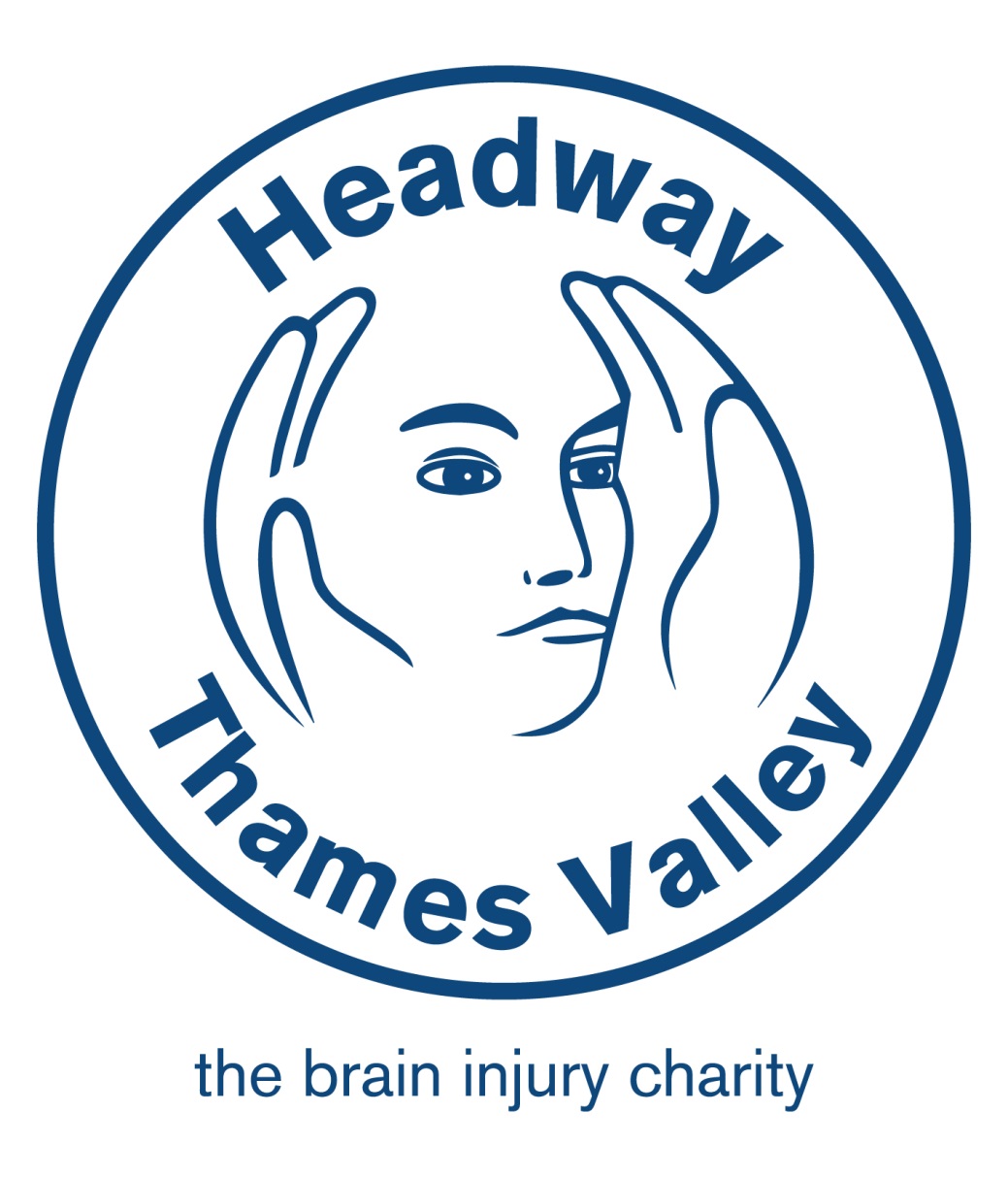 This form is designed to gather information about a person who may benefit from the services of Headway Thames Valley. Please provide as much information as possible in the boxes below. Thank you.Please complete electronically and e-mail to jhiggins@headwaythamesvalley.org.ukOther Contacts:Presenting Difficulties:Client's Personal Details:Name: DOB: 	Address: Email Address:  	Tel No: 	Address: Email Address:  	Marital Status: 	Referred by: Next of Kin: Name: Relationship: Tel No: Address: 	Carer: Name: Relationship: Tel No: Address: G.P.Name: Tel No: Address: 	Key Worker:Name: Tel No: Address: Cause of Disability: 	Date Acquired: Social Worker: Tel No: SALT: Tel No: Physio: Tel No: O.T. Tel No: Psychologist: Tel No: Solicitor: Tel No: Potential Risks: Cognitive (thinking, memory, planning, tiredness, understanding and concentration): Communication: Feeding: 	Mobility: Behaviour Changes: Emotional Changes: Epilepsy: 	Continence: Relationships: Senses (sight, hearing, touch, smell, taste, muscle sense, perception): Any Other Problems (including allergies): Care PlanPlease complete details of any activity, treatment or care you consider to be necessary or appropriate for this client whilst they are using the services of Headway Thames Valley Your Details:Name: Organisation: Title: Date: Your Details:Name: Organisation: Title: Date: 